gaos HCP Post-campaign SCREENER [ALL]HCP AudiencesEmergency Medical Services personnel Nurse practitioners and physician assistants who work at urgent care clinics Emergency department triage nurses General medical ward staff Primary care physicians Long-Term care (LTC) nurses LTC medical technicians and sitters General Instructions for ProgrammerHide all subheadings of sections and questions from respondents.Hide all programmer’s instructions from respondents.For questions with the “Select all that apply” option, do not allow respondents to select any other option if they select “Prefer not to say,” “Do not know/cannot recall,” “Not sure,” “Nothing,” or “None of the above.”Terminate also means ineligible.Terminate all eligible respondents immediately.Present the “Ineligibility Message” whenever a response terminates the survey.Thank you for participating in this survey. The results of this survey will help the Centers for Disease Control and Prevention (CDC) refine and improve its ongoing campaign promoting early recognition and timely treatment of sepsis. Programmer: Include one question per page. Screener should terminate as soon as the respondent selects an option that deems him/her ineligible.May we ask you some questions to see if you are eligible to take this survey?YesNo [INELIGIBLE/TERMINATE]Programmer: If “No” to Q1, TERMINATE. If “Yes,” proceed to Q2. How old are you? _ _ yearsPrefer not to answer [INELIGIBLE]If the respondent is under 18 years of age, TERMINATE and present the INELIGIBILITY message.If “prefer not to answer,” TERMINATE. If the respondent is eligible based on age, proceed to Q3.Are you a healthcare professional (e.g., doctor, physician assistant, nurse, emergency medical services personnel, medical technician, or medical sitter)? YesNo [INELIGIBLE] Programmer: If the respondent selects “Yes” to Q3, proceed to Q4, else TERMINATE.In what ZIP Code and State do you live? _____________________Programmer: Targeted states include Illinois (IL), Louisiana (LA), and New York (NY)Programmer: Approved ZIP Codes include XXXXX, XXXXX, XXXXX, etc. If not within one of the target states and approved ZIP Codes, TERMINATE, otherwise, proceed to Q5.If the respondent is under 18 years of age, TERMINATE and present the INELIGIBILITY message. What type of healthcare professional are you? Select all that apply.Physician (MD or DO)Nurse Practitioner (NP)Physician Assistant (PA)Registered Nurse (RN)Licensed Professional Nurse (LPN)Licensed Vocational Nurse (LVN)Certified Medical Technician (CMT)Certified Nursing Assistant (CNA)Medical Technician or Medical Sitter Emergency Medical Services (EMS) personnel None of the above [INELIGIBLE]Prefer not to answer [INELIGIBLE]In what type of setting do you work? Select all that apply.Ambulances and/or medical transport services companies Emergency room and/or departmentHospitalIntensive care unit Urgent care medical clinicPrivate practiceCommunity-based clinic or Federally Qualified Health CenterManaged care medical clinic (e.g., Kaiser)Long-term care setting (e.g., nursing home, skilled nursing facility, assisted living, residential care community, long-term acute care center, congregate day program) None of the above [INELIGIBLE]Prefer not to answer [INELIGIBLE]Do you provide primary care to adults and/or children?Programmer: If the respondent selects Physician (MD or DO) to Q5, ask Q7, else skip Q7.YesNoAre you an emergency department triage nurse?Programmer: If the respondent selects “Registered Nurse (RN)” or “Licensed Professional Nurse (LPN),” or “Licensed Vocational Nurse (LVN)” to Q5 and selects “Emergency room and/or department” to Q6, ask Q8, else skip Q8.YesNoCategorize RespondentsProgrammer:Categorize respondents as “Emergency Medical Services (EMS) personnel” if Q5 = Emergency Medical Services (EMS) personnel ANDQ6 = ANY of the options except “None of the above” and “Prefer not to answer”Categorize respondents as “NPs/PAs at Urgent Care Clinics” ifQ5 = Nurse Practitioner (NP) or Physician Assistant (PA) ANDQ6 = Urgent care medical clinic Categorize respondents as “ED Triage Nurses” ifQ5 = Registered Nurse (RN) or Licensed Professional Nurse (LPN), or Licensed Vocational Nurse (LVN) ANDQ6 = Emergency room and/or department ANDQ8 = Yes Categorize respondents as “General Medical Ward Staff” ifQ5 = ANY of the options except “EMS,” “None of the above” and “Prefer not to answer” ANDQ6 = Hospital ANDQ7 = NoCategorize respondents as “PCPs” ifQ5 = Physician (MD or DO) ANDQ6=All except “Emergency room and/or department,” “Ambulances and/or medical transport services companies,” “None of the above,” and/or “Prefer not to answer” ANDQ7 = YesCategorize respondents as “LTC Nurses” ifQ5 = Nurse practitioner (NP), Registered Nurse (RN), Licensed Professional Nurse (LPN), or Licensed Vocational Nurse (LVN)Q6 = Long-term care settingCategorize respondent as “LTC Medical Technicians and Sitters”Q5 = Medical Technician or Medical Sitter  Q6 = Long-term care settingProgrammer: If a respondent does not fall into one of the above categories TERMINATE and display the “Ineligibility Message,” else display the “Proceed to Survey Message.”Eligible/Proceed to Survey MessageThank you for answering the screening questions. We have determined that you are eligible to proceed with this survey. If you have any questions, please contact [name] at [email] or call phone number [number] or [number].Please click on “Proceed to Survey” and answer the questions to the best of your ability.Ineligibility Message Thank you for your willingness to participate in this survey. Unfortunately, you are not eligible to proceed with the survey. If you have any questions, please contact [name] at [email] or call phone number [number] or [number].Thank you for your time. Please click on “Exit Survey” to exit.GAOS HCP post-campaign surveyExposure to Campaign [ALL]Programmer: Include one question per page.Now we would like to ask you about a CDC campaign to raise awareness about a medical condition called sepsis that you may or may not have seen or heard about in the past 2-3 months. Please indicate below whether you have seen or heard any of the following campaign names or slogans in the past 2-3 months.Programmer: Rotate Q9 (a - e), the column named “Campaigns” among respondents.In the past 2-3 months, have you heard this slogan and/or seen this logo? 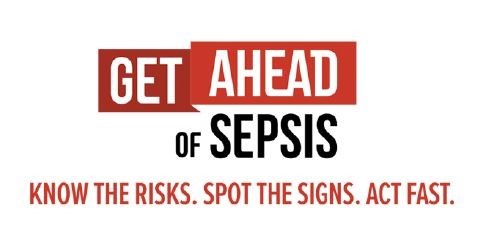 YesNo Do not know/cannot recallProgrammer: If the respondent selects “Yes” to Q9d and “Yes” or “Do not know/cannot recall to Q10, classify as “Exposed” and proceed to the FREQUENCY AND CHANNEL OF EXPOSURE section.If the respondent selects “Do not know/cannot recall” to Q9c and “Yes” to Q10, classify as “Exposed” and proceed to the FREQUENCY AND CHANNEL OF EXPOSURE section.If the respondent selects “No” or “Do not know/cannot recall” to Q9 and “No” or “Do not know/cannot recall” to Q10, classify as “Unexposed” and proceed to the KNOWLEDGE section. After the quota of unexposed has been met for each target group then TERMINATE.In the past 2-3 months, approximately how often did you see CDC’s Get Ahead of Sepsis campaign messages, campaign name, or logo in …? Programmer: Rotate the media options (Poster, Fact sheet, Brochure, etc.).In the past 2-3 months, approximately how often did you see CDC’s Get Ahead of Sepsis campaign messages, campaign name, or logo in …? Programmer: Rotate the media options (Facebook, Instagram, Twitter, etc.).In the past 2-3 months, approximately how often did you see CDC’s Get Ahead of Sepsis campaign messages, campaign name, or logo in …? Rotate the media options (Online/Internet Media).In the past 2-3 months, approximately how often did you see CDC’s Get Ahead of Sepsis campaign messages, campaign name, or logo in …? Programmer: Rotate the media options (TV and Radio Media).In the past 2-3 months, approximately how often did you see CDC’s Get Ahead of Sepsis campaign messages, campaign name, or logo in …? Programmer: Rotate the media options (Public Places).In the past 2-3 months, did you see CDC’s Get Ahead of Sepsis campaign messages, campaign name, or logo at your workplace (including at your home workplace for telework)?Yes, I personally placed or shared CDC’s Get Ahead of Sepsis campaign materials at my workplace in the past 12 months.Yes, I saw CDC’s Get Ahead of Sepsis campaign at my workplace in the past 12 months, but I was not responsible for placing or sharing it.No, but I saw materials from another sepsis campaign at my workplace in the past 12 months.No, I have not seen any materials about sepsis at my workplace in the past 12 months.Programmer: If the respondent selects “Yes” to Q16, proceed to Q17, else skip Q17 and Q18.In the past 2-3 months, where did you see CDC’s Get Ahead of Sepsis campaign messages, campaign name, or logo at your workplace (including your home workplace for telework)? Select all that apply.Programmer: Rotate response options; keep the placement of “Other” and “Do not know/cannot recall” as is.Printed material(s) designed to educate patients about sepsis Printed material(s) designed to improve sepsis fast recognition and treatment by healthcare professionalsDigital material(s) designed to educate patients about sepsis Digital material(s) designed to improve sepsis fast recognition and treatment by healthcare professionalsVideo displays in patient waiting rooms/areasWorkplace website or internal email/newsletterEmail or e-newsletter from external organization, such as a state or local public health agency or professional society or associationWebcasts or webinarsLive eventsOther, please specify: ____________________________________________________________Do not know/cannot recallProgrammer: If the respondent selects “Do not know/cannot recall” to Q16, do not allow the respondent to select other responses.You indicated that you saw or heard the campaign name, Get Ahead of Sepsis or saw the campaign logo in the past 2-3 months. Where did you see or hear it? _______________________________________If respondent selects "Never or “Do not know/cannot recall" for ALL options in Q11-Q15 and "Yes" to Q16 but selects “Do not know/cannot recall” to Q17, and left Q18 blank, reclassify these respondents as “Unexposed” and proceed to KNOWLEDGE section. 
If respondent selects “1-2 times a day,” “Once a week,” “1-3 times a month,” or “Less than once a month” for any of the options in Q11-Q15, and “Yes” to Q16 or filled in Q18 with more than N/A or None, classify as “Exposed” and proceed to KNOWLEDGE section.Knowledge [ALL]Programmer: Include one question per page. RIGHT/WRONG responses have been indicated but do not disclose to respondents.Thinking about your knowledge and awareness of sepsis, please indicate which statements you believe to be true or false. About 1 in 3 patients who die in a hospital had sepsis during that hospitalization.TRUE [RIGHT]FALSE [WRONG]Anyone can get an infection, and almost any infection including COVID-19, can lead to sepsis.TRUE [RIGHT]FALSE [WRONG]Sepsis is defined as the following:Programmer: Rotate response options; keep the placement of “None of the above,” “All of the above,” and “Do not know” as is.A chronic condition that primarily affects kidney function [WRONG]The body’s extreme response to an infection [RIGHT]A neurological disorder resulting from the flu [WRONG] Contagious illness that commonly peaks in the winter [WRONG]All of the above [WRONG]None of the above [WRONG]Do not know [WRONG]Programmer: For Q21, if the respondent selects “All of the above,” “Do not know,” or “None of the above,” do not allow them to select other responses.Which of the following types of infections, if any, are OFTEN linked with sepsis? Select all that apply.Programmer: Rotate response options; keep placement of “None of the above,” “All of the above,” and “Do not know” as is.Ear [WRONG]Skin [RIGHT]Lung [RIGHT]Eye [WRONG]Urinary tract [RIGHT]Nail [WRONG]Gastrointestinal tract [RIGHT]Severe COVID-19 [RIGHT]All of the above [WRONG]None of the above [WRONG]Do not know [WRONG]Programmer: For Q22, if respondent selects “All of the above,” “Do not know,” or “None of the above,” do not allow them to select other responses.If your patient and/or resident is healthy, an infection is not anything you need to worry about.TRUE [WRONG]FALSE [RIGHT]Which of the following, if any, are the most frequently identified pathogens that cause infections that can develop into sepsis? Select all that apply.Programmer: Rotate response options; keep placement of “None of the above,” “All of the above,” and “Do not know” as is.Staphylococcus aureus [RIGHT]Bordetella pertussis [WRONG]Helicobacter pylori [WRONG]Escherichia coli [RIGHT]Clostridium botulinum [WRONG]Some types of streptococci [RIGHT]All of the above [WRONG]None of the above [WRONG]Do not know [WRONG]Programmer: For Q24, if respondent selects “All of the above,” “Do not know,” or “None of the above,” do not allow them to select other responses.With fast recognition and treatment of sepsis, most people survive.  TRUE [RIGHT]FALSE [WRONG]Select common signs and symptoms of sepsis below: Programmer: Rotate response options; keep placement of “I do not know any…of sepsis.” as is.Excessive hunger [WRONG]Clammy or sweaty skin [RIGHT] Confusion or disorientation [RIGHT]Extreme pain or discomfort [RIGHT]Fever, shivering, or feeling very cold [RIGHT]High heart rate or low blood pressure [RIGHT]Shortness of breath [RIGHT]I do not know any of the signs and symptoms of sepsis. [WRONG]Programmer: For Q26, if respondent selects “I do not know any of the signs and symptoms of sepsis,” do not allow them to select other responses.Only doctors need to know their facility’s existing guidance for diagnosing and managing sepsis.TRUE [WRONG]FALSE [RIGHT]Which of the following activities, if any, should you advise your patients and/or residents to do to prevent infections that can lead to sepsis? Select all that apply.Programmer: Rotate response options; keep placement of “None of the above,” “All of the above,” and “Do not know” as is.Regular handwashing [RIGHT]Showering twice daily [WRONG]Getting recommended vaccines [RIGHT]Avoiding public restrooms [WRONG]Keeping cuts and wounds clean and covered until healed [RIGHT]Taking good care of chronic conditions [RIGHT]Ensuring proper patient catheter management (doctor or nurse only) [RIGHT]All of the above [WRONG]None of the above [WRONG]Do not know [WRONG]Programmer: For Q28, if respondent selects “All of the above,” “Do not know,” or “None of the above,” do not allow them to select other responses.If your patients and/or residents suspect sepsis or have an infection that’s not getting better or is getting worse, you should discuss with them if the infection could be leading to sepsis.TRUE [RIGHT]FALSE [WRONG]Which of the following groups of individuals are at higher risk for developing infections than can lead to sepsis? Select all that apply.Programmer:  Rotate response options; keep placement of “None of the above,” “All of the above,” and “Do not know” as is.Adults 65 or older [RIGHT]People with weakened immune systems [RIGHT]People with chronic medical conditions, such as diabetes, lung disease, cancer, and kidney disease [RIGHT]Children younger than one year old [RIGHT]People who have previously survived sepsis [RIGHT]People with recent severe illness or hospitalization [RIGHT]Adults with no underlying conditions between the ages of 20 and 35 years [WRONG]Do not know [WRONG]None of the above [WRONG]Programmer: For Q30, if respondent selects “All of the above,” “Do not know,” or “None of the above,” do not allow them to select other responses.Antibiotic therapy for patients who have developed sepsis should NOT be reassessed during the course of treatment.TRUE [WRONG]FALSE [RIGHT]Which of the following, if any, is true about sepsis? Select all that apply.Programmer: Rotate response options; keep placement of “None of the above,” “All of the above,” and “Do not know” as is.Only people with chronic diseases are at risk for sepsis [WRONG]Sepsis can cause tissue damage, organ failure, and death [RIGHT]Sepsis is a medical emergency [RIGHT]With fast recognition and treatment, most people survive [RIGHT]Sepsis is not a medical emergency [WRONG]All of the above [WRONG]None of the above [WRONG]Do not know [WRONG]Programmer: For Q32, if respondent selects “All of the above,” “Do not know,” or “None of the above,” do not allow them to select other responses.Which of the following is true, if any, about what you should do if you suspect a patient has sepsis? Select all that apply.Programmer: Rotate response options; keep placement of “None of the above,” “All of the above,” and “Do not know” as is.Know your facility’s existing guidance for diagnosing and managing sepsis. [RIGHT]Immediately alert the clinician in charge if it is not you. [RIGHT]Start antibiotics as soon as possible in addition to other therapies appropriate for the patient. If a specific bacterial cause of sepsis is known, therapy should be targeted to optimize treatment, and broad-spectrum antibiotics might not be needed. [RIGHT]Check patient progress frequently. Always remember to prescribe the right antibiotic, at the right dose, for the right duration, and at the right time. Reassess antibiotic therapy to stop or tailor treatment based on the patient’s clinical condition and diagnostic test results as appropriate. [RIGHT]All of the above [RIGHT]Schedule the next follow-up clinic appointment for the patient to be seen two weeks out [WRONG]None of the above [WRONG]Do not know [WRONG]Programmer: For Q33, if respondent selects “All of the above,” “Do not know,” or “None of the above,” do not allow them to select other responses.Some hospitalized COVID-19 patients are diagnosed with sepsis.TRUE [RIGHT]FALSE [WRONG]Attitudes and Beliefs [ALL]Programmer: Include one set of questions (e.g., perceived susceptibility, perceived severity) per page. NOTE**Subheadings within all tables should not be visible to respondents. Next, we are going to ask you some questions to learn more about your perspective on infections and sepsis. Please give us your honest responses. In the below questions, ‘residents’ refers to nursing home or long-term care residents in the facility where you work.Please indicate the extent to which you agree with the following statements, from strongly disagree to strongly agree.Perceived Susceptibility, Severity, Benefits, and Self-EfficacyBehavior [ALL EXCEPT EMS PERSONNEL]Programmer: Include one question per page.We’d like to know more about conversations you might have had with your patients and/or residents and their caregivers about sepsis.Please indicate how frequently you discussed the following with your patients and/or residents and their caregivers in the past 2-3 months.Programmer: Rotate response options in the first column.What are the barriers you commonly encounter when educating your patients and/or residents and their caregivers on preventing sepsis or on preventing infections that can lead to sepsis? Select all that apply.Programmer: Rotate response options; keep placement of “Do not know/cannot recall,” “Prefer not to answer,” “Other,” “I have not encountered any barriers…,” and “I do not try to educate my…,” as is.I am not familiar enough with these topics.I do not feel confident educating my patients and/or residents on these topics.I do not think my patients/residents, or their caregivers will understand these topics.I do not think it is important for my patients and/or residents or their caregivers to understand these topics.I do not think my patients and/or residents, or their caregivers will be interested in or receptive to learning about these topics.I do not have time to educate my patients and/or residents or their caregivers on these topics.I do not think sepsis is a big problem for my patients and/or residents. I’m not confident the healthcare system in the area where my patients and/or residents live can respond correctly to sepsis.I’m not confident the healthcare professionals in the area where my patients and/or residents live can respond correctly to sepsis.My patients and/or residents live very far from healthcare services. My patients and/or residents rely on telehealth services.My patients and/or residents think that Covid-19 patients have overwhelmed the healthcare system and healthcare professionals, therefore we may not be able to respond to sepsis correctly.My patients and/or residents are afraid of getting Covid-19 if they go to the Emergency room/department.Other, please explain: ____________________________________________________________I have not encountered any barriers to educating my patients and/or residents, or their caregivers on these topics.I do not try to educate my patients and/or residents, or their caregivers on preventing sepsis or on preventing infections that can lead to sepsis.Do not know/cannot recallPrefer not to answerProgrammer: For Q40, if respondent selects “I have not encountered any barriers to educating my patients and/or residents, or their caregivers on these topics,” “I do not try to educate my patients and/or residents, or their caregivers on preventing sepsis or on preventing infections that can lead to sepsis,” “Do not know/cannot recall” or “Prefer not to answer,” do not allow them to select other responses.In the past 2-3 months, have you suspected that a patient and/or resident at your facility had sepsis? YesNoProgrammer:  if the respondent selects “No” to Q41, skip Q42 and proceed to the "Behavior ALL" section, else proceed to 42.           Please indicate how many sepsis patients and/or residents you attended to in your facility within the past 2-3 months. 01 - 45 - 910 or moreDo not know[Behavior - Act fast if sepsis is suspected] Please indicate how often you took the following steps for your sepsis patients in the past 2-3 months. Select all that apply.Behavior [EMS PERSONNEL ONLY]Please indicate how many patients you transported to the hospital that you believed had sepsis in the past 2-3 months. 01 - 45 - 910 or moreDo not knowPlease select information you collect from patients or caregivers about your patients to help you assess possibility of sepsis, if any.I ask about the patient’s age [RIGHT]I ask the patient or caregivers what signs and symptoms the patient is experiencing. [RIGHT]I ask the patient or caregivers how long the symptoms have been ongoing. [RIGHT]I do not ask the patient or caregivers any questions about my patients. [WRONG]I ask if the patient is confused/disoriented, has shortness of breath, in extreme pain, clammy or sweaty, or shivering/feeling cold. [RIGHT]I ask the patient or caregivers to provide names and/or dosages of medications the patient takes. [RIGHT]I ask if the patient has any open cut, injuries and /or abscess. [RIGHT]I collect the patient’s vital signs (such as, temperature, pulse, breathing, blood pressure, etc.). [RIGHT]I ask if the patient recently received treatment for any bacterial or viral infection. [RIGHT]I ask if the patient has any underlying health condition. [RIGHT]I ask for the patient’s DNA. [WRONG]I assess any injury and/or abscess on the patient [RIGHT]I do not collect any information about my patients from the patient or caregivers [WRONG]All of the above [WRONG]None of the above [WRONG]Do not know/cannot recall [WRONG][Behavior - Act fast if sepsis is suspected] Please indicate how often you took the following steps for the patients you transported to the hospital that you believed had sepsis in the past 2-3 months. Select all that apply.Behavior [ALL][Behavioral Intention] I plan to take rapid action and initiate appropriate treatment when sepsis is suspected in my patients and/or residents.Strongly disagreeDisagreeNeither agree nor disagreeAgreeStrongly agreeWhat are the barriers you experience to taking rapid action and initiating appropriate treatment when sepsis is suspected in your patients and/or residents? Select all that apply.Programmer: Rotate response options; keep placement of “Other,” “I do not have any…,” and “I have not had to take…,” as is.I am not confident I can identify the signs and symptoms of sepsis.I do not know how to alert the clinician in charge (it is not me).I am not comfortable alerting the clinician in charge (it is not me).It is not my role to identify sepsis and/or to alert the clinician in charge.High turnover rate or shortage of staffI do not have any barriers.I have not had to take rapid action in my role.Other, please specify: _________________________________________________Programmer: For Q48, if respondent selects “I do not have any barriers” or “I have not had to take rapid action in my role,” do not allow them to select other responses.[ALL HCPs] In the last 2-3 months, have you looked for information about infections that can lead to sepsis? YesNoDo not know/cannot recallProgrammer: If the respondent selects “Yes” to Q49, proceed to Q50, else skip Q50.To whom or where do you go to learn about infections that can lead to sepsis? Select all that apply.Programmer: Rotate response options; keep placement of “Other” and “I have not looked for information on this topic” as is.Colleagues, other healthcare professionalsCenters for Disease Control and Prevention (CDC) website or material, please specify: ____________________________________________________Peer-reviewed journals (Printed or online), please specify: ________________________________Health websites/health-related mobile apps (e.g., WebMD, Mayo Clinic, Medscape, UpToDate, Epocrates, etc.), please specify: ______________________________________Medical conferences, please specify: _____________________________________Local/state health departments Medical or professional associations, please specify: ____________________________My place of work. Continuing education/medical education/training courses (CE/CME, etc.), please specify: _____________________________________Social media (e.g., Facebook, Instagram, Twitter, LinkedIn, Doximity, Sermo), please specify: _____________________________________Sepsis organizations (e.g., Sepsis Alliance, etc.), please specify: _______________________________Other, please specify: _____________________________________________I have not looked for information on this topic.Programmer:  If the respondent selects “I have not looked for information on this topic” do not allow them to select other responses. How trusted do you feel CDC is as a source of sepsis information? Very trustedTrustedSomewhat trustedA little trustedNot at all trustedDo you have Infection Prevention and Control (IPC) practices/guidelines at your facility?YesNoDo not knowProgrammer: If the respondent selects “Yes” to Q52, proceed to Q53, else skip Q53.Do you know the content of the Infection Prevention and Control (IPC) practices/guidelines at your facility? YesNoDo you have a sepsis protocol at your facility?YesNoDo not knowProgrammer: If the respondent selects “Yes” to Q54, proceed to Q55, else skip Q55.Do you know the content of your facility’s sepsis protocol? YesNoDid you know that CDC has a Get Ahead of Sepsis webpage with resources you can use to help educate your patients about preventing infections that can lead to sepsis? YesNoUse of Campaign Materials [EXPOSED ONLY] (Material and Questions should be on the same page).Have you been contacted by any of these organizations in the last 2-3 months about sepsis?Local Health Department, please specify: _____________________________________State Health Department, please specify: ______________________________________Other, please specify: __________________________________________None of these organizations 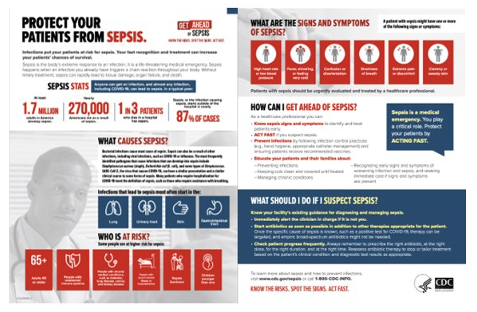                        A.Did your partners provide this infographic for you to use to help educate your patients and/or residents about sepsis? Yes  No Do not know/cannot recall Programmer: If the respondent selects “Yes” to Q58, proceed to Q59, else skip Q59-Q60. Please select how often in the past 2-3 months you used this infographic to educate your patients about sepsis? Programmer: If the respondent selects “I did not use this brochure” to Q59, skip Q60 else proceed to Q60.How helpful for you was this infographic in educating your patients about sepsis? Very helpful Helpful Somewhat helpful A little helpful Not at all helpful Did your partners provide this fact sheet for you to use to help educate your patients and/or residents about sepsis? Yes  No Do not know/cannot recall Programmer: If the respondent selects “Yes” to Q61, proceed to Q62, else skip Q62-Q63. Please select how often in the past 2-3 months you used this fact sheet to educate your patients and/or residents about sepsis? Programmer: If the respondent selects “I did not use this material” to Q62, skip Q63 else proceed to Q63.How helpful for you was this fact sheet in educating your patients and/or residents about sepsis? Very helpful Helpful Somewhat helpful A little helpful Not at all helpful Programmer: If respondent selected: “I did not use this brochure” to both Q59 and Q62, proceed to Q67, else skip Q67 and proceed to the DEMOGRAPHIC CHARACTERISTICS section.Why have you not used CDC Get Ahead of Sepsis resources to educate your patients and/or residents about sepsis? Select all that apply. Programmer: Rotate response options; keep placement of “Other,” and “Do not know” as is.I did use CDC Get Ahead of Sepsis resources to educate my patients, but they were not the ones shown above. If so, what resources did you use? Please specify: ___________________________________________________________________I do not usually use patient education resources when educating my patients on any topicsI/my organization has my/our own resourcesI use resources developed by other organizations I forget to use them I do not have time to use themI do not know where to find these resources I looked at them, but did not find them helpful  I am not familiar enough with these resources to feel comfortable using themOther, please specify: ______________________________________Do not know Media Use and Habits (UNEXPOSED ONLY) Programmer: Include one set of questions (e.g., printed media, social media) per page.We would like to ask you a few questions about your media use and habits.In an average month, how often do you…In an average month, how often do you…In an average month, how often do you…In an average month, how often do you…In an average month, how often do you…In an average month, how often do you…To whom or where do you go to learn about infections that can lead to sepsis? Select all that apply.Programmer: Rotate response options; keep placement of “Other” and “I have not looked for information on this topic” as is.Colleagues, other healthcare professionals Centers for Disease Control and Prevention (CDC) website or material, please specify: ____________________________________Peer-reviewed journals (Printed or online), please specify: ______________________________Health websites/health-related mobile apps (e.g., WebMD, Mayo Clinic, Medscape, UpToDate, etc.), please specify: ____________________________________Medical conferences, please specify: _________________________________Local/state health departments Medical or professional associations, please specify: ___________________________________My place of work or organization Continuing education/medical education/training courses (CE/CME, etc.), please specify: ____________________________________________Social media (e.g., Facebook, Instagram, Twitter, LinkedIn), please specify: ________________________________________Sepsis organizations (e.g., Sepsis Alliance, etc.), please specify: _______________________________Other, please specify: _____________________________________________I have not looked for information on this topic Demographic Characteristics [ALL]Thank you. Now we would like to know more about you.How long have you worked as a healthcare professional performing the same duties as your current role?Less than one year1-5 years6-9 years10 or more yearsPrefer not to answerWhat sex were you assigned at birth, on your original birth certificate?MaleFemaleRefusedI don’t knowDo you currently describe yourself as male, female, transgender?MaleFemaleTransgenderNone of theseWhat is your ethnicity?Hispanic or LatinoNot Hispanic or LatinoWhat is your race?American Indian or Alaska NativeAsian  Black or African American  Native Hawaiian or Other Pacific Islander  White What is the highest degree you have received? Please select only one.Programmer: If a respondent selects “Prefer not to answer” do not allow them to select other responses. Some high schoolHigh school graduate (or equivalent)Some college or technical school (1–4 years, no degree)Associate or technical degreeBachelor’s (4-year college) degreeMaster’s degreeProfessional or doctoral degree (MD, JD, PhD, etc.)Prefer not to answerEnd of Survey MessageThank you for taking the time to participate in this important survey!FOR POSTTEST ONLY: To learn more about infection prevention and sepsis, please visit https://www.cdc.gov/sepsis/CampaignsYesNoDo not know/cannot recallBe Smart. Beat Sepsis.Be Sepsis AwareHealth is Precious. Don’t Get Sepsis.Get Ahead of Sepsis Know the Threat. Prevent Sepsis. Printed Media1-2 times a dayOnce a week1-3 times a monthLess than once a monthNeverDo not know/ cannot recallPosterFact sheet BrochureGraphicNewspaper/magazine advertisementFlyerOther print media, please specify: ______________________Social Media1-2 times a dayOnce a week1-3 times a monthLess than once a monthNeverDo not know/ cannot recallFacebookInstagramTwitterLinkedInDoximitySermoYouTubeOther social media, please specify: __________________Online/Internet Media1-2 times a dayOnce a week1-3 times a monthLess than once a monthNeverDo not know/ cannot recallHealth websites/resources (e.g., WebMD, Mayo clinic)Video conferencing background screenWebsite advertisementsOnline news articlesStreaming TV/video services (e.g., Hulu, Netflix, [Amazon] Prime Video)Streaming Internet radioBlogsAdvertisements on mobile phone (including mobile apps)Search engines (e.g., Google)Other websites, please specify: ______________________TV and Radio1-2 times a dayOnce a week1-3 times a monthLess than once a monthNeverDo not know/ cannot recallTelevision (cable, satellite, or antenna)Broadcast radioOther media formats, please specify: ______________________Public Places1-2 times a dayOnce a week1-3 times a monthLess than once a monthNeverDo not know/ cannot recallBillboardsBus, train, or subway stationsOn buses or taxi cabsAdvertisement in a mallAdvertisement in a grocery storeAdvertisement in a store pharmacy Advertisement at a shopping center or parking lotOther public locations, please specify: ______________________[Perceived Susceptibility]Strongly DisagreeDisagreeNeutralAgreeStrongly AgreeMy patients and/or residents are at risk of developing sepsis.My patients and/or residents are at risk of developing infections that could lead to sepsis.[Perceived Severity]Strongly DisagreeDisagreeNeutralAgreeStrongly AgreeIf one of my patients and/or residents developed sepsis, it could cause severe problems, such as tissue damage or organ failure.If one of my patients and/or residents developed sepsis, it could lead to death.[Perceived Benefits]Strongly DisagreeDisagreeNeutralAgreeStrongly AgreeIf my patients and/or residents take proper care of their chronic conditions, this will decrease their chances of developing infections that can lead to sepsis.If my patients and/or residents practice good hand hygiene, this will decrease their chances of developing infections that can lead to sepsis.If my patients and/or residents keep their cuts and wounds clean and covered, this will decrease their chances of developing infections that can lead to sepsis.If my patients and/or residents get recommended vaccinations, this will decrease their chances of developing infections that can lead to sepsis.Fast recognition and treatment can increase my patients’ and/or residents’ chances of survival from sepsis.Recognizing signs and symptoms of sepsis early decreases my patients’ and/or residents’ risk of death from sepsis.Acting fast if I suspect sepsis in my patients and/or residents can save lives.[Self-Efficacy]Strongly DisagreeDisagreeNeutralAgreeStrongly AgreeI am confident that I can educate my patients and/or residents on how to prevent infections that can lead to sepsis. I am confident that I can recognize the signs and symptoms of sepsis in my patients and/or residents.I am confident that I can take rapid action to treat infections and sepsis or get patients into the proper care they need when sepsis is suspected in patients.Behavior (Information Sharing with Patients, Residents, Caregivers)NeverRarelySometimesOftenAlwaysN/AN/AThe importance of taking good care of chronic conditions. The importance of regularly washing hands. The importance of keeping cuts and wounds clean and covered until healed.The importance of getting the recommended vaccinations. The importance of seeking immediate medical care if an infection is not getting better or is getting worse. The importance of knowing the signs and symptoms of sepsis. The importance of fast recognition and treatment of sepsis.The importance of preventing infections that can lead to sepsis. Behavior (Act fast if sepsis is suspected)NeverRarelySometimesOftenAlwaysN/AI immediately alerted clinicians in charge about the possibility of sepsis in my patients and/or residents to ensure fast recognition and treatment of sepsis.I am the clinician in charge of initiating treatment for these patients and/or residentsI started antibiotics as soon as possible for sepsis patient and/or resident, in addition to other therapies appropriate for the patient and/or resident.I checked the sepsis patient’s and/or resident’s progress frequently to reassess antibiotic therapy. Behavior (Act fast if sepsis is suspected) NeverRarelySometimesOftenAlwaysN/A (I did not transport any patient I suspected had sepsis)I immediately alerted clinicians in charge about the possibility of sepsis in my patients to ensure fast recognition and treatment of sepsis. I started appropriate treatment as soon as possible for sepsis patients, within my scope of practice as an emergency medical services provider. I did not use this brochureRarelySometimesOftenAlwaysDo not know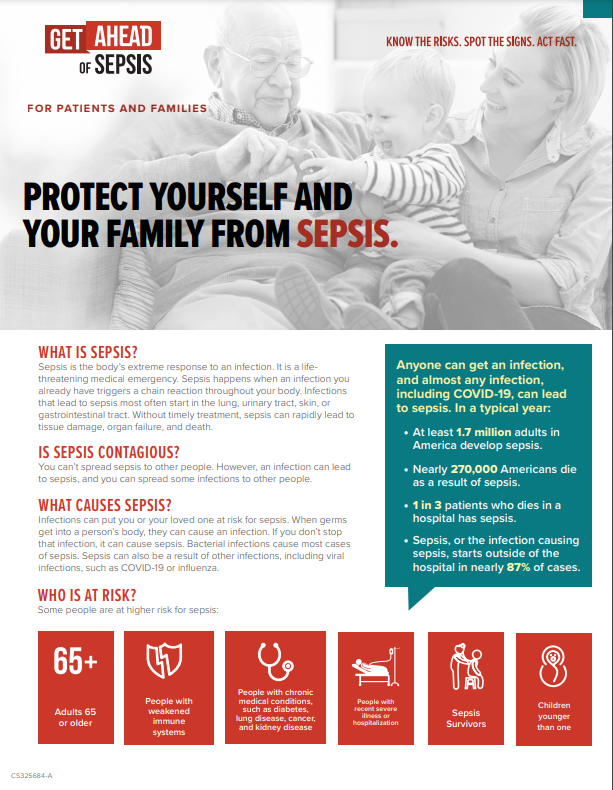 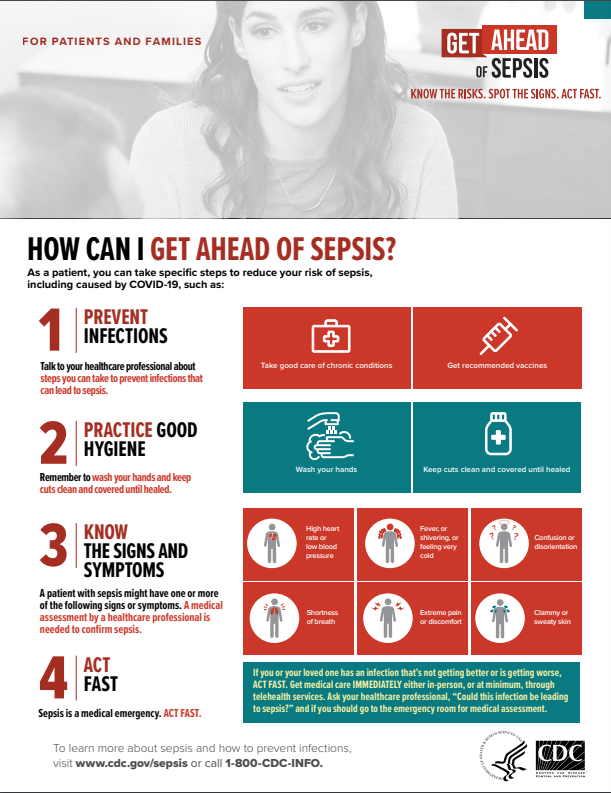 B.I did not use this brochureRarelySometimesOftenAlwaysDo not knowPrinted Media1-2 times a dayOnce a week1-3 times a monthLess than once a monthNeverDo not know/cannot recallRead printed magazines Read printed newspapers Read brochures or flyers on health-related topicsRead other printed media, please specify: ____________________Social Media1-2 times a dayOnce a week1-3 times a monthLess than once a monthNeverDo not know/cannot recallUse FacebookUse InstagramUse TwitterUse LinkedInUse DoximityUse SermoUse YouTubeUse other social media, please specify: ___________________Online/Internet Media1-2 times a dayOnce a week1-3 times a monthLess than once a monthNeverDo not know/cannot recallRead health websites /resourcesRead news onlineRead magazines onlineListen to internet radioWatch TV/movies using streaming services (e.g., Netflix, Hulu, [Amazon] Prime Video)Read blogsStreaming internet radioUse search engines (e.g., Google)Visit other websites, please specify: _______________________TV and Radio 1-2 times a dayOnce a week1-3 times a monthLess than once a monthNeverDo not know/cannot recallWatch television (cable, satellite, or antenna)Listen to broadcast radioListen to satellite radio Watch or listen to other TV or radio media, please specify: _______________________Public Places1-2 times a dayOnce a week1-3 times a monthLess than once a monthNeverDo not know/cannot recallSee billboardsUse buses, subways, or trains Use taxi cabs Shop in malls Shop in grocery stores Shop in pharmacies (e.g., CVS, Walgreens, Walmart)Visit other public places, please specify: ______________________Other Media1-2 times a dayOnce a week1-3 times a monthLess than once a monthNeverDo not know/cannot recallRead email newsletters from healthcare professional associationsListen to webcasts or webinars related to my professionListen to podcastsAttend live events (presentation at a conference)Use other media, please specify: _____________________